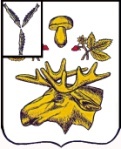 АДМИНИСТРАЦИяБазарно-Карабулакского МУНИЦИПАЛЬНОГО районаСаратовской областиПОСТАНОВЛЕНИЕОт  15.10.2019г.                                                                                                                 №    741                                                                  р.п. Базарный КарабулакО создании и организации системы внутреннего обеспечения соответствия требованиям антимонопольного законодательства В соответствии с пунктом 2 распоряжения Правительства Российской Федерации от 18 октября 2018 г. № 2258-р «Об утверждении методических рекомендаций по созданию и организации федеральными органами исполнительной власти системы внутреннего обеспечения требованиям антимонопольного законодательства» и Уставом Базарно-Карабулакского муниципального района, администрация района ПОСТАНОВЛЯЕТ:1. Утвердить Положение об организации системы внутреннего обеспечения соответствия требованиям антимонопольного законодательства в администрации Базарно-Карабулакского муниципального района согласно приложению.2. Настоящее постановление вступает в силу со дня официального опубликования.3. Контроль за исполнением настоящего постановления возложить на первого заместителя главы администрации Базарно-Карабулакского муниципального района Будеева Игоря Александровича.Глава муниципального района                                                                      О.А.ЧумбаевПриложение  к  постановлениюадминистрации Базарно - Карабулакскогомуниципального районаот 18.10.2019г.  №  741Положениеоб организации системы внутреннего обеспечениясоответствия требованиям антимонопольного законодательствав администрации Базарно-Карабулакского муниципального районаI. Общие положения1.1. Настоящее Положение разработано в целях формирования единого подхода к созданию и организации в администрации Базарно-Карабулакского муниципального района (далее - администрация) системы внутреннего обеспечения соответствия требованиям антимонопольного законодательства (далее - система обеспечения антимонопольных требований).1.2. Термины, используемые в настоящем Положении, означают следующее:"антимонопольное законодательство" - законодательство, основывающееся на Конституции Российской Федерации, Гражданском кодексе Российской Федерации и состоящее из Федерального закона "О защите конкуренции", иных федеральных законов, регулирующих отношения, связанные с защитой конкуренции, в том числе с предупреждением и пресечением монополистической деятельности и недобросовестной конкуренции, в которых участвуют органы местного самоуправления муниципального образования и их должностные лица;"нарушение антимонопольного законодательства" - недопущение, ограничение, устранение конкуренции структурными подразделениями и должностными лицами администрации;"риски нарушения антимонопольного законодательства" - сочетание вероятности и последствий наступления неблагоприятных событий в виде ограничения, устранения или недопущения конкуренции.II. Цели, задачи и принципы система обеспечения антимонопольных требований2.1. Цели системы обеспечения антимонопольных требований:а) обеспечение соответствия деятельности структурных подразделений и должностных лиц администрации требованиям антимонопольного законодательства;б) профилактика нарушения требований антимонопольного законодательства в деятельности структурных подразделений и должностных лиц администрации.2.2. Задачи системы обеспечения антимонопольных требований:а) выявление рисков нарушения антимонопольного законодательства;б) управление рисками нарушения антимонопольного законодательства;в) контроль за соответствием деятельности структурных подразделений и должностных лиц администрации требованиям антимонопольного законодательства;г) оценка эффективности функционирования в администрации системы обеспечения антимонопольных требований.2.3. При организации системы обеспечения антимонопольных требований структурные подразделения и должностные лица администрации руководствуются следующими принципами:а) заинтересованность в эффективности функционирования системы обеспечения антимонопольных требований;б) регулярность оценки рисков нарушения антимонопольного законодательства;в) обеспечение информационной открытости функционирования системы обеспечения антимонопольных требований;г) непрерывность функционирования и совершенствование системы обеспечения антимонопольных требований.III. Сведения об органе, ответственном за функционирование системы обеспечения антимонопольных требований, и коллегиальном органе, осуществляющем оценку эффективности ее функционирования3.1. Общий контроль за организацией и функционированием системы обеспечения антимонопольных требований осуществляется главой Базарно-Карабулакского муниципального района, который:а) применяет предусмотренные законодательством Российской Федерации меры ответственности за несоблюдение муниципальными служащими правовых актов об организации и функционировании системы обеспечения антимонопольных требований;б) рассматривает материалы, отчеты и результаты периодических оценок эффективности функционирования системы обеспечения антимонопольных требований и принимает меры, направленные на устранение выявленных недостатков;в) осуществляет контроль за устранением выявленных недостатков системы обеспечения антимонопольных требований.3.2. К компетенции первого заместителя главы администрации Базарно-Карабулакского муниципального района относятся следующие функции:а) выявление рисков нарушения антимонопольного законодательства, учет обстоятельств, связанных с рисками нарушения антимонопольного законодательства, определение вероятности возникновения рисков нарушения антимонопольного законодательства;б) выявление конфликта интересов в деятельности служащих и структурных подразделений администрации, разработка предложений по их исключению;в) организация обучения служащих администрации по вопросам, связанным с соблюдением антимонопольного законодательства;г) организация внутренних расследований, связанных с функционированием системы обеспечения антимонопольных требований;д) взаимодействие с антимонопольным органом и организация содействия ему в части, касающейся вопросов, связанных с проводимыми проверками;е) информирование главы Базарно-Карабулакского муниципального района, о внутренних документах, которые могут повлечь нарушение антимонопольного законодательства.3.3. Оценку эффективности организации и функционирования системы обеспечения антимонопольных требований осуществляет общественный совет при Базарно-Карабулакского района, к функциям которого относятся:а) рассмотрение и оценка мероприятий администрации в части, касающейся функционирования системы обеспечения антимонопольных требований;б) рассмотрение и утверждение доклада о системе обеспечения антимонопольных требований.IV. Порядок выявления и оценки рисков нарушения антимонопольного законодательства4.1. В целях выявления рисков нарушения антимонопольного законодательства юридический отдел администрации Базарно-Карабулакского муниципального района на регулярной основе организуется проведение следующих мероприятий:а) анализ выявленных нарушений антимонопольного законодательства в деятельности администрации за предыдущие 3 года (наличие предостережений, предупреждений, штрафов, жалоб, возбужденных дел);б) анализ нормативных правовых актов органов местного самоуправления муниципального образования;в) анализ проектов нормативных правовых актов органов местного самоуправления муниципального образования;г) мониторинг и анализ практики применения администрацией антимонопольного законодательства;д) проведение систематической оценки эффективности разработанных и реализуемых мероприятий по снижению рисков нарушения антимонопольного законодательства.4.2. При проведении (не реже одного раза в год) анализа выявленных нарушений антимонопольного законодательства за предыдущие 3 года (наличие предостережений, предупреждений, штрафов, жалоб, возбужденных дел) проводятся следующие мероприятия:а) осуществление сбора в структурных подразделениях администрации сведений о наличии нарушений антимонопольного законодательства;б) составление перечня нарушений антимонопольного законодательства в администрации, который содержит классифицированные по сферам деятельности администрации сведения о выявленных за последние 3 года нарушениях антимонопольного законодательства (отдельно по каждому нарушению) и информацию о нарушении (указание нарушенной нормы антимонопольного законодательства, краткое изложение сути нарушения, указание последствий нарушения антимонопольного законодательства и результата рассмотрения нарушения антимонопольным органом), позицию антимонопольного органа, сведения о мерах по устранению нарушения, а также о принятых мерах, направленных на недопущение повторения нарушения.4.3. При проведении (не реже одного раза в год) анализа нормативных правовых актов организуется проведение следующих мероприятий:а) разработка и размещение на официальном сайте администрации в сети "Интернет" исчерпывающего перечня муниципальных нормативных правовых актов (далее - перечень актов) с приложением к перечню актов текстов таких актов, за исключением актов, содержащих сведения, относящиеся к охраняемой законом тайне;б) размещение на официальном сайте администрации уведомления о начале сбора замечаний и предложений организаций и граждан по перечню актов;в) осуществление сбора и проведение анализа представленных замечаний и предложений организаций и граждан по перечню актов;г) рассмотрение вопросов необходимости внесения изменений в муниципальные нормативные правовые акты.4.4. При проведении анализа проектов нормативных правовых актов реализуются следующие мероприятия:а) размещение на официальном сайте администрации в сети "Интернет" проекта муниципального нормативного правового акта с необходимым обоснованием реализации предлагаемых решений, в том числе их влияния на конкуренцию;б) осуществление сбора и проведение оценки поступивших от организаций и граждан замечаний и предложений по проекту нормативного правового акта.4.5. При проведении мониторинга и анализа практики применения антимонопольного законодательства реализуются следующие мероприятия:а) осуществление на постоянной основе сбора сведений о правоприменительной практике в администрации;б) подготовка по итогам сбора информации, предусмотренной подпунктом "а" настоящего пункта, аналитической справки об изменениях и основных аспектах правоприменительной практики;в) проведение (по мере необходимости) рабочих совещаний с приглашением представителей антимонопольного органа по обсуждению результатов правоприменительной практики.4.6. При выявлении рисков нарушения антимонопольного законодательства первый заместитель главы администрации Базарно-Карабулакского муниципального района обеспечивается проведение оценки таких рисков. Выявляемые риски нарушения антимонопольного законодательства распределяются по уровням согласно приложению № 1 к настоящему Положению.4.7. На основе проведенной оценки рисков нарушения антимонопольного законодательства первый заместитель главы администрации Базарно-Карабулакского муниципального района составляется описание рисков согласно приложению №2 к настоящему Положению.4.9. Информация о проведении выявления и оценки рисков нарушения антимонопольного законодательства включается юридическим отделом администрации Базарно-Карабулакского муниципального района в доклад о системе обеспечения антимонопольных требованийV. Мероприятия по снижению рисков нарушения антимонопольного законодательства5.1. В целях снижения рисков нарушения антимонопольного законодательства юридическим отделом администрации Базарно-Карабулакского муниципального района обеспечивается разработка (не реже одного раза в год) мероприятий по снижению рисков нарушения антимонопольного законодательства.5.2. Информация об исполнении мероприятий по снижению рисков нарушения антимонопольного законодательства должна включаться в доклад о системе обеспечения антимонопольных требований.VI. Осуществление контроля за функционированием системе обеспечения антимонопольных требований6.1. Общий контроль за организацией и функционированием системы обеспечения антимонопольных требований осуществляется главой Базарно-Карабулакского муниципального района, который:а) рассматривает материалы, отчеты и результаты периодических оценок эффективности функционирования системы обеспечения антимонопольных требований и принимает меры, направленные на устранение выявленных недостатков;б) осуществляет контроль за устранением выявленных недостатков системы обеспечения антимонопольных требований.VII. Ключевые показатели и порядок оценки эффективности функционирования системы обеспечения антимонопольных требований7.1. В целях оценки эффективности функционирования системы обеспечения антимонопольных требований устанавливаются следующие ключевые показатели:а) снижение количества правонарушений в области антимонопольного законодательства, совершенных должностными лицами администрации;б) отсутствие выданных администрации и должностным лицам администрации предупреждений антимонопольных органов;в) отсутствие возбужденных дел о нарушении администрацией, должностными лицами администрации антимонопольного законодательства;г) отсутствие фактов привлечения администрации, должностных лиц администрации к административной ответственности за нарушение антимонопольного законодательства.7.2. Юридический отдел администрации Базарно-Карабулакского муниципального района проводит не реже одного раза в год оценку достижения ключевых показателей эффективности системы обеспечения антимонопольных требований, информация о результатах оценки должна включаться в доклад о системе обеспечения антимонопольных требований.VIII. Доклад о системе обеспечения антимонопольных требований8.1. Доклад о системе обеспечения антимонопольных требований должен содержать информацию:а) о результатах проведенной оценки рисков нарушения антимонопольного законодательства;б) об исполнении мероприятий по снижению рисков нарушения антимонопольного законодательства;в) о достижении ключевых показателей эффективности системы обеспечения антимонопольных требований8.2. Юридический отдел администрации Базарно-Карабулакского муниципального района представляет доклад на подпись главе Базарно-Карабулакского муниципального района, который направляет доклад на утверждение в общественный совет администрации Базарно-Карабулакского района, не реже одного раза в год до 1 февраля.8.3. Доклад, утвержденный администрации Базарно-Карабулакского района, размещается на официальном сайте администрации в сети "Интернет" и направляется в территориальный орган Федеральной антимонопольной службы ежегодно не позднее 1 марта.                Приложение № 1 к Положениюоб организации системы внутреннего    обеспечения соответствия требованиямантимонопольного законодательства          в администрации Базарно-Карабулакского                                     муниципального районаУровни рисков нарушения антимонопольного законодательства Приложение № 2 к Положению            об организации системы внутреннего                           обеспечения соответствия требованиям             антимонопольного законодательства                        в администрации Базарно-Карабулакского муниципального районаОписание рисков нарушения антимонопольного законодательстваЗаведующий сектором делопроизводстваи кадровой работы                                                                                                   С.Е. ПавловУровень рискаОписание рискаНизкий уровеньОтрицательное влияние на отношение институтов гражданского общества к деятельности органов местного самоуправления и должностных лиц по развитию конкуренции, вероятность выдачи предупреждения, возбуждения дела о нарушении антимонопольного законодательства, наложения штрафа отсутствует.Незначительный уровеньВероятность выдачи муниципальным органам и должностным лицам предупреждения.Существенный уровеньВероятность выдачи муниципальным органам и должностным лицам предупреждения и возбуждения в отношении них дела о нарушении антимонопольного законодательства.Высокий уровеньВероятность выдачи муниципальным органам и должностным лицам предупреждения, возбуждения в отношении них дела о нарушении антимонопольного законодательства и привлечения к административной ответственности (штраф, дисквалификация).№Выявленные рискиОписание рисковПричины возникновения рисковМероприятия по минимизации и устранению рисковНаличие (отсутствие) остаточных рисковВероятность повторного возникновения рисков